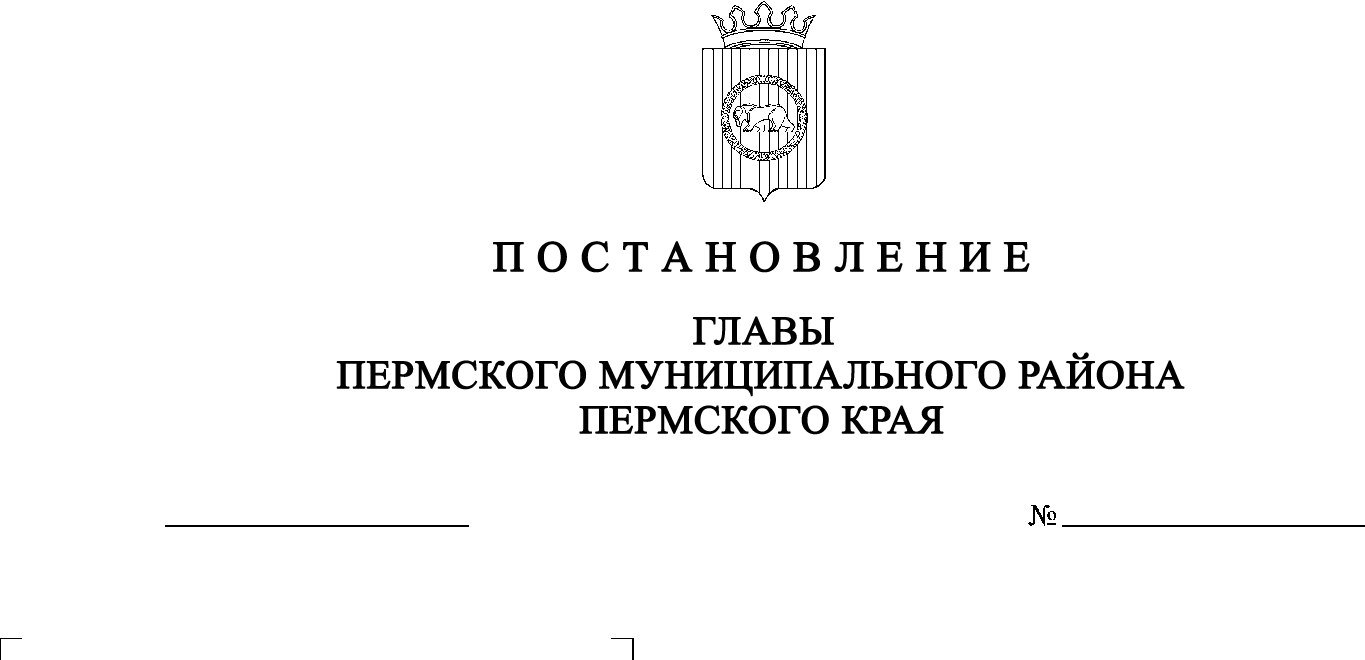 В соответствии с пунктом 20 части 1, частью 4 статьи 14, со статьей 28 Федерального закона от 06 октября 2003 г. № 131-ФЗ «Об общих принципах организации местного самоуправления в Российской Федерации», статьей 40 Градостроительного кодекса Российской Федерации, статьей 14 Устава муниципального образования «Пермский муниципальный район», с   Положением об организации и проведении публичных слушаний, общественных обсуждений по вопросам градостроительной деятельности в Пермском муниципальном районе Пермского края, утвержденным решением Земского Собрания Пермского муниципального района от 27 мая 2021 г. № 147, на основании заявления Долганова А.Н. от 31 мая 2022 г. № 1070 ПОСТАНОВЛЯЮ:Провести 21 июня 2022 г. в 16:00 по адресу: Пермский край, Пермский район, Савинское с/п, д. Песьянка, ул. Мелиораторов, д. 9 (здание администрации), публичные слушания по проекту решения о  предоставлении разрешения на отклонение от предельных параметров разрешенного строительства (уменьшение минимального расстояния от границ земельного участка до объекта капитального строительства со стороны смежного земельного участка с кадастровым номером 59:32:1800001:688 с 3 до 1 метра), установленных для территориальной зоны Ж-1 «Зона малоэтажной и индивидуальной жилой застройки» Правилами землепользования и застройки муниципального образования «Савинское сельское поселение», утвержденными решением Совета депутатов Савинского сельского поселения от 28 сентября 2017 г. № 255 (в редакции постановления администрации Пермского муниципального района Пермского края от 27 января 2022 г. №    СЭД-2022-299-01-01-05.С-29), в отношении земельного участка с  кадастровым номером 59:32:1800001:340, расположенного по адресу: Пермский край, Пермский район, Савинское с/п, д. Ясыри, ул. Яблоневый переулок, дом 5а.2. Комиссии по подготовке проекта правил землепользования и застройки (комиссии по землепользованию и застройке) при администрации Пермского муниципального района:2.1. организовать и провести публичные слушания;2.2. обеспечить соблюдение требований законодательства, правовых актов Пермского муниципального района по организации и проведению публичных слушаний;2.3. оповестить о проведении публичных слушаний по проекту решения о  предоставлении разрешения на отклонение от предельных параметров разрешенного строительства правообладателей прилегающих земельных участков, имеющих общие границы с земельным участком, применительно к которому запрашивается данное разрешение; 2.4. обеспечить своевременную подготовку, опубликование и размещение заключения о результатах публичных слушаний в средствах массовой информации, на официальном сайте Пермского муниципального района.3. Заинтересованные лица вправе до 20 июня 2022 г. представить в письменной форме свои предложения и замечания, касающиеся указанного вопроса, для включения их в протокол публичных слушаний в управление архитектуры и градостроительства администрации Пермского муниципального района по адресу: г. Пермь, ул. Верхне-Муллинская, 74а, кабинет № 101.4. Срок проведения публичных слушаний составляет не более одного месяца со дня опубликования оповещения заинтересованных лиц об их проведении до дня опубликования заключения о результатах публичных слушаний или общественных обсуждений в средствах массовой информации, на официальном сайте Пермского муниципального района.5. Расходы, связанные с организацией и проведением публичных слушаний по проекту решения о предоставлении разрешения на отклонение от    предельных параметров разрешенного строительства, возложить на Долганова Алексея Николаевича.6. Настоящее постановление опубликовать в бюллетене муниципального образования «Пермский муниципальный район» и разместить на официальном сайте Пермского муниципального района www.permraion.ru.7. Настоящее постановление вступает в силу со дня его официального опубликования. 8. Контроль за исполнением настоящего постановления оставляю за собой.В.Ю. Цветов